ЭССЭ 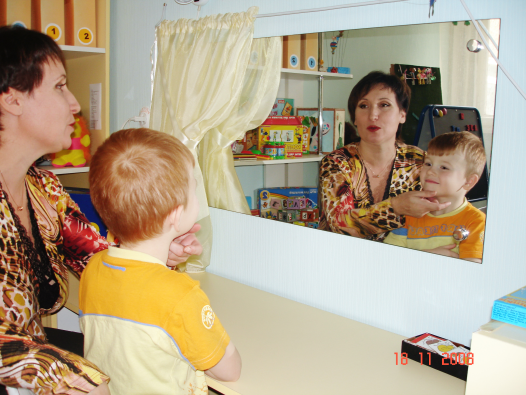  "МОЯ ПРОФЕССИЯ - УЧИТЕЛЬ - ЛОГОПЕД"          Каждый человек ищет свой путь в бурных потоках времени. Мой путь в профессию был достаточно тернист. Сначала я хотела посвятить себя экономике. Тогда это было модно, впрочем, как и сейчас. Но проучившись два года на отделении "планирование промышленности", поняла, что безумно скучаю. Бросила престижный ВУЗ и пошла в педагоги, а точнее стала учителем-логопедом, и надо признаться, ничуть об этом не пожалела.  Да, я  на своём месте! Подтверждением этого является то, что я каждый день с радостью иду на работу! Вот уже 27 лет подряд. Таков мой педагогический стаж! Разве может быть иначе? Я каждый день соприкасаюсь с миром детства, таким разнообразным и непредсказуемым! Детский сад - это островок радости, где каждый ребёнок уникален и неповторим !А предназначение  учителя - логопеда сделать этот островок еще радостнее. Мне ужасно повезло с местом работы! Учитель-логопед очень  нужный и важный специалист в детском саду! «Логос» в переводе с греческого – «слово». Вторая часть слова «логопед» «пайдео» – в переводе с греческого означает учить, воспитывать. Учить правильным словам, грамотной речи -  это моя главная профессиональная задача. Ведь не секрет, что в последнее время неуклонно растет количество детей с различными речевыми нарушениями, становится больше "неговорящих" ребятишек. Учитель-логопед не только открывает им неограниченные возможности общения, он является  своеобразным проводником ребёнка в многообразный мир человеческих взаимоотношений. Моя работа по преодолению речевого нарушения вселяет в детей уверенность в собственных силах, способствует развитию их познавательных способностей. Раздвигая рамки общения – как в среде сверстников, так и со взрослыми – дети  становятся более эмоциональными, пытливыми и отзывчивыми. Меняются их взгляды на мир, их отношения с окружающими. Они становятся более открытыми к установлению контактов с другими людьми, более восприимчивыми к новым знаниям.   Коррекционная работа, проводимая мною, социально ориентирована. Всем правят   доброта, справедливость, любовь, уважение к воспитанникам. Гибкость, мудрость, терпение - вот основные качества учителя - логопеда. Они помогают мне  подобрать особый ключик к каждому ребёнку, раскрыть его индивидуальный внутренний мир, понять, хорошо ли ему в данный момент и, если ему не совсем комфортно,  изменить ситуацию в лучшую сторону, поселить в душе ребёнка надежду и уверенность в собственных силах, помочь ребёнку раскрыться. То есть, логопед -  это не только "доктор" речи,"  это еще и доктор" души! Педагог? Доктор? Запутаться легко! Недаром в мою студенческую бытность была в ходу шутка "полупед, полумед - получился логопед". По-другому эти слова можно перефразировать таким образом,  логопед - это врач, который учит или же педагог, который  исцеляет. В нашей профессии необходимы знания, как из области медицины, так и из области педагогики. Невозможно научить ребенка выговаривать звуки, слова,  не имея знаний о медицинских диагнозах, не представляя анатомического строения органов артикуляции.Активный поиск решения творческих задач, постоянный процесс совершенствования традиционных форм, оптимизация методов и содержания коррекционной работы, поиск новых вариативных форм организации логопедического сопровождения дошкольников - это лишь некоторые  составляющие современного дошкольного образования.  Присутствуют они  и в моей педагогической  деятельности. Стремлюсь только  вперёд, стараюсь учиться всегда и везде!Несмотря на мой уже солидный педагогический стаж, каждый раз при новом наборе детей на логопункт, испытываю внутреннее волнение: "Такие сложные ребята! Вдруг не справлюсь?"Но старинная поговорка"глаза боятся, а руки делают" давно стала и моим негласным девизом.  В процессе работы постепенно  сомнения рассеиваются,  приходит уверенность в своих силах, уверенность в детях. Терпеливо, шаг за шагом, идём  к  поставленной цели и, как правило,  всё получается! Тем более с такой группой поддержки, как наши родители. Заинтересованные, готовые к сотрудничеству, засучившие рукава.Учитель - логопед обязательно должен быть человеком увлечённым,    настроенным на победу. Только  тогда  он сумеет создать вокруг себя соответствующий эмоциональный микроклимат, только тогда его воспитанники будут заниматься с интересом, будут радовать успехами. Есть ли позитив в работе логопеда? Да сколько угодно! Это постоянное общение с детьми, которые не устают удивлять, поражать своим восприятием мира ежедневно и ежечасно. Это радость достижения результата! Ты имеешь возможность увидеть его воочию, а вернее услышать! Вы не представляете, как ласкают слух раскатистые "р-р-р" Саш, Настён, Денисов! А что может быть лучше, чем  радостные глаза детей,   которым помог преодолеть речевые проблемы, доброжелательные, благодарные слова родителей!Я горжусь своей профессией! Она одна их самых древних, самых сложных. Она почетна тем, что оставляет доброе чувство исполненного долга перед детьми, позволяет ощущать свою причастность к их судьбе, а значит, свою полезность.  Логопед – больше, чем специальность, ответственнее, чем профессия!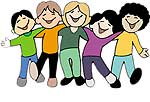 